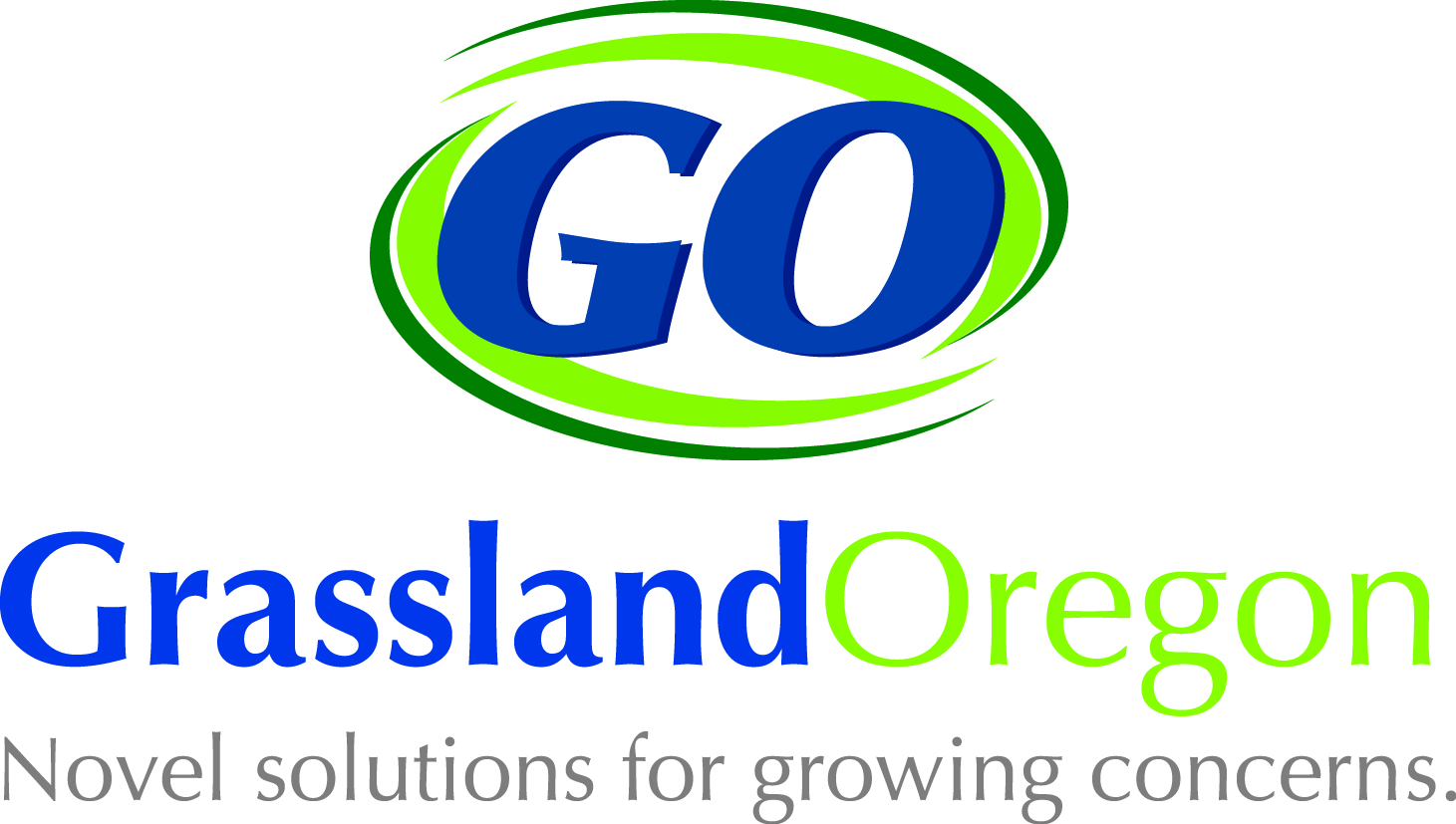 FOR IMMEDIATE RELEASE								June 9, 2014Media contact
Risa DeMasi
Grassland Oregon Inc.
4455 60th Ave. NE
Salem, OR 97305
Phone: (503) 566-9900
RisaDeMasi@GrasslandOregon.comColin Scott joins Grassland Oregon as Field RepresentativeSALEM, OR. – June 9, 2014 – Grassland Oregon Inc., a breeder of turf, forage and cover crop seeds in Salem, Oregon, is pleased to announce that it has hired Colin Scott as its new field representative. “Colin’s knowledge that he attained at one of the leading turfgrass research companies in the United States made him an ideal choice.  His agronomic experience will surely prove to be valuable to the growers that we contract production with,” stated Jerry Hall, President of Grassland Oregon, Inc. Colin will serve as the primary point of contact in all matters related to production.  He will be reaching out to our existing growers, introducing himself and explaining the new products that we have to offer such as Frosty Berseem Clover and Fixation Balansa Clover, two excellent rotations for grass seed growers in the Willamette Valley.Colin graduated from Oregon State University with a Bachelor of Science in Agriculture, and has 11 years of experience in the seed industry. Throughout his high school years he worked in a variety of positions on local farms where he first became immersed in agriculture and seed production, sparking a lifelong passion for the field. He continued this passion learning about the agronomics of crops from some of the foremost breeders in the industry.  He is a member of the Turfgrass Breeders Association, Oregon Seed Association, American Society of Agronomy and serves on the Grass and Legumes Advisory Committee with Oregon Seed Certification Service for the past eight years. Grassland Oregon Inc. is excited to have Colin Scott join its well-rounded and diverse team and looks forward to his service as its field representative. 
About Grassland Oregon Inc.
Grassland Oregon, Inc. is a leader in the development and marketing of science-based cover crop, turf, and forage seeds.  With research locations across North America and exclusive global partnerships, Grassland Oregon is at the forefront in the development of products that deliver novel solutions for growing concerns.For complete information about Grassland Oregon and their products visit: GrasslandOregon.com or contact Risa DeMasi at RisaDeMasi@GrasslandOregon.com-30-